Manual OfMetabo Power Tools SA Pty Ltd (Private Body)Prepared and compiled on 2023-04-11 in accordance with Section 51 of the Promotion of Access to Information Act, No 2 of 2000 (as amended) in respect of Metabo Power Tools SA Pty Ltd.Registration number: 1974/001301/07Update: 2023-04-11Table of ContentsINTRODUCTIONWe at Metabo develop and manufacture our high-quality hand-held and semi- stationary power tools, accessories and application solutions for professional users in trade and industry worldwide. The metal industry and building trade are our main focus areas.Metabo stands for robust and long-lasting tools with a unique drive technology and unrivalled service. No matter if in construction, the metal trade or industry, users worldwide can rely on Metabo to meet their continuously changing requirements and challenges. Right here and now — and in the future.That is where we come from. This is what we do best.And this is what we strive for in the future.Our core competence is the design, development and production of innovative drive, motor and battery technologies to meet tomorrow‘s challenges – today and going forward. This is what we are proud of. And we strive to make our customers in trade and industry aware of how important it is to own a Metabo tool. We will only be satisfied when our customers — now and in the future — always come back to Metabo.THE ACTThe Promotion of Access to Information Act, No 2 of 2000 (“The Act” or “PAIA”) was enacted on 3 February 2000, giving effect to the right of access to any information held by Government, as well as any information held by another person who is required for the exercising or protection of any rights. This right is entrenched in the Bill of Rights in the Constitution of South Africa. Where a request is made in terms of The Act, the body to which the request is made is not obliged to release the information, except where The Act expressly provides that the information may or must be released. The Act sets out the requisite procedural issues attached to such request.PURPOSE OF THE MANUALIn order to promote effective governance of private bodies, it is necessary to ensure that everyone is empowered and educated to understand theirrights in terms of The Act in order for them to exercise their rights in relation to public and private bodies.Section 9 of The Act, however, recognizes that such right to access to information cannot be unlimited and should be subject to justifiable limitations, including, but not limited to:Limitations aimed at the reasonable protection of privacy;Commercial confidentiality; andEffective, efficient and good governanceAnd in a manner that balances that right with any other rights, including such rights contained in the Bill of Rights in the Constitution.This PAIA Manual assist you to-check the categories of records held by Metabo Power Tools SA Pty Ltd which are available without a person having to submit a formal PAIA request;have a sufficient understanding of how to make a request for access to a record of Metabo Power Tools SA Pty Ltd, by providing a description of the subjects on which Metabo Power Tools SA Pty Ltd holds records and the categories of records held on each subject;know the description of the records of Metabo Power Tools SA Pty Ltd which are available in accordance with any other legislation;access all the relevant contact details of the Information Officer and Deputy Information Officer(s) who will assist you with the records you intend to access;know the description of the guide on how to use PAIA, as updated by the Information Regulator, and how to obtain access to it;know if Metabo Power Tools SA Pty Ltd processes personal information and the purpose of processing of personal information;know the description of the categories of data subjects and the information or categories of information relating thereto;know the recipients or categories of recipients to whom the personal information may be supplied;know if Metabo Power Tools SA Pty Ltd plans to transfer or process personal information outside the Republic of South Africa and the recipients or categories of recipients to whom the personal information may be supplied; andknow whether Metabo Power Tools SA Pty Ltd has appropriate security measures to ensure the confidentiality, integrity and availability of the personal information which is to be processed.CONTACT DETAILS:Information Officer:Dietmar BothnerPostal Address:PO Box 4360Physical Address:165 Vanderbijl Street MeadowdaleGermiston Edenvale 1610Telephone No:087 808 2200E-mail:Erika.Richards@metabo.co.zaDeputy Information Officer:Susan PrinslooGENERAL INFORMATION:Name of Private Body:Metabo Power Tools SA Pty LtdRegistration No: 1974/001301/07Postal Address:PO Box 4360Physical Address (or principal place of business):165 Vanderbijl Street MeadowdaleGermiston Edenvale 1610Telephone No: 087 808 2200E-mail: info@metabo.co.zaWebsite: www.metabo.co.zaGUIDE ON HOW TO USE PAIA AND HOW TO OBTAIN ACCESS TO THE GUIDEThe Regulator has, in terms of Section 10(1) of PAIA, as amended, updated and made available the revised Guide on how to use PAIA (“Guide”), in an easily comprehensible form and manner, as may reasonably be required by a person who wishes to exercise any right contemplated in PAIA and POPIA.The Guide is available in each of the official languages and in braille.The aforesaid Guide contains the description of-the objects of PAIA and POPIA;the postal and street address, phone and fax number and, if available, electronic mail address of-the Information Officer of every public body, and	every Deputy Information Officer of every public and private body designated in terms of Section 17(1) of PAIA and Section 56 of POPIA;the manner and form of a request for-access to a record of a public body contemplated in Section 11 of PAIA; andaccess to a record of a private body contemplated in Section 50 of PAIA;the assistance available from the Information Officer of a public body in terms of PAIA and POPIA;the assistance available from the Information Regulator in terms of PAIA and POPIA;all remedies in law available regarding an act or failure to act in respect of a right or duty conferred or imposed by PAIA and POPIA, including the manner of lodging-an internal appeal;a complaint to the Regulator; andan application with a court against a decision by the information officer of a public body, a decision on internal appeal or a decision by the Regulator or a decision of the head of a private body;the provisions of Sections 14 and 51 of PAIA requiring a public body and private body, respectively, to compile a manual, and how to obtain access to a manual;the provisions of Sections 15 and 52 of PAIA providing for the voluntary disclosure of categories of records by a public body and private body, respectively;the notices issued in terms of Sections 22 and 54 of PAIA regarding fees to be paid in relation to requests for access; andthe regulations made in terms of Section 92 of PAIA.Members of the public can inspect or make copies of the Guide from the offices of the public and private bodies, including the office of the Regulator, during normal working hours.The Guide can also be obtained-upon request to the Information Officer;from	the	website	of	the	Information	Regulator (https://inforegulator.org.za/).A copy of the Guide is also available in two official languages, for public inspection during normal office hours.RECORDS AUTOMATICALLY AVAILABLE TO THE PUBLICRECORDS OF THE PRIVATE BODYThis clause serves as a reference to the records that Metabo Power Tools SA Pty Ltd holds in order to facilitate a request in terms of The Act.It is recorded that the accessibility of the documents listed herein below, may be subject	to	the	grounds	of	refusal	set	out	hereinafter.RECORDS REQUIRED IN TERMS OF LEGISLATIONRecords are kept in accordance with legislation applicable to Metabo Power Tools SA Pty Ltd, which includes but is not limited to, the following –Basic Conditions of Employment Act No. 75 of 1997; Broad-Based Black Economic Empowerment Act, 2003; Business Act No. 71 of 1991;Companies Act No. 71 of 2008;Compensation of Occupational Injuries and Diseases Act No. 130 of 1993; Competition Act. No. 71 of 2008;Constitution of the Republic of South Africa 2008; Copyright Act No. 98 of 1978;Customs and Exercise Act No. 91 of 1964; Cybercrimes Act No. 19 of 2020;Debt Collectors' Act No. 114 of 1998; Electronic Communications Act No. 36 of 2005;Electronic Communications and Transaction Act No. 25 of 2002; Employment Equity Act No. 55 of 1998;Financial Advisory and Intermediary Services Act of 2002; Financial Intelligence Centre Act No 38 of 2001; Identification Act No.68 of 1997;Income Tax Act No. 58 of 1962; Insider Trading Act No. 135 of 1998; Insolvency Act No. 24 of 1936;Inspection of Financials Institutions Act No. 18 of 1998; Intellectual Property Laws Amendment Act 38 of 1997; Labour Relations Act No. 66 of 1995;Leases of Land Act No. 18 of 1969 Long Term Insurance Act 52 of 1998;Machinery and Occupational Safety Act No. 6 of 1983; National Credit Act No. 34 of 2005;National Road Traffic Act 93 of 1996;National Environmental Management Act No 107 of 1998; Occupational Health and Safety Act No. 85 of 1993; Patents Act No. 57 of 1978;Pension Funds Act No. 24 of 1956; Prescription Act No. 68 of 1969;Prevention of Organised Crime Act No. 121 of 1998; Promotion of Access to Information Act No. 2 of 2000; Protection of Personal Information Act No. 4 of 2013; Revenue laws Second Amendment Act. No 61 of 2008; Road Transportation Act. No. 74 of 1977;Skills Development Levies Act No. 9 of 1999;Short-term Insurance Act No. 53 of 1998; Taxation Laws Amendment Act No. 7 of 2010; Trademarks Act No. 194 of 1993;Transfer Duty Act No 40 of 1949;Uncertificated Securities Tax Act No. 31 of 1998; Unemployment Contributions Act 63 of 2001; Unemployment Insurance Act No. 30 of 1966; Value Added Tax Act 89 of 1991.Reference to the above-mentioned legislation shall include subsequent amendments and secondary legislation to such legislation.PROCESSING OF PERSONAL INFORMATIONPurpose of Processing Personal InformationWe only process personal information for: To gather contact information;To confirm and verify your identity or to verify that you are an authorised user for security purposes;For the detection and prevention of fraud, crime, money laundering or other malpractice;To conduct market or customer satisfaction research or for statistical analysis;For audit and record keeping purposes; In connection with legal proceedings.Facilitate trading in re credit & cashDescription of the categories of Data Subjects and of the information or categories of information relating theretoThe recipients or categories of recipients to whom the personal information may be suppliedPlanned transborder flows of personal informationYes, we transfer information to any country outside of the Republic of South Africa. When doing such for any lawful purposes, we will ensure that anyone to whom it pass personal information is subject to a law, binding corporate rules or binding agreement which provides an adequate level of protection and the third party agrees to treat that personal information with the same level of protection as we are obliged under POPIA.General description of Information Security Measures to be implemented by the responsible party to ensure the confidentiality, integrity and availability of the informationREQUEST PROCEDURE FOR OBTAINING INFORMATIONAccess to records held by Metabo Power Tools SA Pty LtdRecords held by Metabo Power Tools SA Pty Ltd may be accessed by request only once the prerequisites for access have been met.The requester must fulfil the prerequisites for access in terms of The Act, including the payment of a requested access fee.The requester must comply with all the procedural requirements contained in The Act relating to the request for access to a record.The requester must complete the prescribed Form 2 (Annexure B) and submit same as well as payment of a request fee and a deposit, if applicable, to the Information Officer at the postal or physical address, fax number or electronic mail address as stated herein.The prescribed form must be filled in with enough particulars to at least enable the Information Officer to identify –The record or records requested;The identity of the requester,Which form of access is required, if the request is granted;The postal address or fax number or email address of the requester.The requester must state that they require the information in order to exercise or protect a right, and clearly state what the nature of the right to be exercised or protected is. In addition, the requester must clearly specify why the record is necessary to exercise or protect such a right.Metabo Power Tools SA Pty Ltd will process the request within 30 days, unless the requester has stated a special reason that would satisfy the Information Officer that circumstances dictate that the above time periods are not complied with.The requester shall be informed whether access has been granted or denied in the form of Form 3 (Annexure C). If, in addition, the requester requires the reason for the decision in any other manner, they must state the manner and the particulars so required.If a request is made on behalf of another person, then the requester must submit proof of the capacity in which the requester is making the request, to the reasonable satisfaction of the Information Officer.If an individual is unable to complete the prescribed Form because of illiteracy or disability, such a person may make the request orally.FEESWhen the Information Officer receives the request, such Officer shall, by notice, require the requester to pay the prescribed request fee (if any), before any further processing of the request.If the search for the record has been made in the preparation of the record for disclosure, including arrangements to make it available in the requested form, and it requires more than the hours prescribed in the regulation for this purpose, the Information Officer shall notify the requester to pay as a deposit the prescribed portion of  the  access  fee  which  would  be  payable  if  the  request  is  granted.The Information Officer shall withhold a record until the requester has paid the Fees as indicated.A requester, whose request for access to a record has been granted, must pay an access fee for reproduction and for search and preparation, and for any time reasonably required in excess of the prescribed hours to search for and prepare the record for disclosure, including making arrangements to make it available in the requested form.If a deposit has been paid in respect of a request for access, which is refused, then the Information  Officer  concerned  must  repay  the  deposit  to  the  requester.The fees applicable to a request for information are set out in Annexure A hereto.The requester must pay the prescribed fee before any further processing can take place.GROUNDS FOR REFUSAL OF ACCESS TO INFORMATIONThe main grounds for Metabo Power Tools SA Pty Ltd to refuse a request for information relates to the:Mandatory protection of the privacy of a third party that is a natural person that would involve the unreasonable disclosure of personal information of that natural person;Mandatory protection of the commercial information of a third party, if the record contains:Trade secrets of that third party;Financial, commercial, scientific or technical information, disclosure of which could likely cause harm to the financial or commercial interests of that third party;Information disclosed in confidence by a third party to the Private Body, if the disclosure could put that third party at a disadvantage in negotiations or commercial competition;Mandatory protection of confidential information of third parties if it is protected in terms of any agreement;Mandatory protection of confidential information of the protection of property;Mandatory protection of records that would be regarded as privileged in legal proceedings;The commercial activities of Metabo Power Tools SA Pty Ltd which may include:Trade secrets of Metabo Power Tools SA Pty LtdFinancial, commercial, scientific or technical information, disclosure which could likely cause harm to the financial or commercial interest of Metabo Power Tools SA Pty Ltd ;Information which, if disclosed could put Metabo Power Tools SA Pty Ltd at a disadvantage in negotiations or commercial competition;A computer program, owned by Metabo Power Tools SA Pty Ltd and protected by copyright.The research information of Metabo Power Tools SA Pty Ltd or a third party, if its disclosure would reveal the identity of Metabo Power Tools SA Pty Ltd, the researcher or the subject matter of the research and would place the research at a serious disadvantage;Requests for information that are clearly frivolous or vexatious, or which would involve an unreasonable diversion of resources shall be refused.DECISIONMetabo Power Tools SA Pty Ltd will within 30 days of receipt of the request, decide whether to grant or decline the request and give notice with reasons (if required) to that effect.The requester shall be informed whether access has been granted or denied in the form of Form 3 (Annexure C). If, in addition, the requester requires the reason for the decision in any other manner, they must state the manner and the particulars so required.The 30 day period within which Metabo Power Tools SA Pty Ltd has to decide whether to grant or refuse the request, may be extended for further period of not more than 30 days if the request is for a large amount of information, or the request requires a search for information held at another office of Metabo Power Tools SA Pty Ltd and the information cannot reasonably be obtained within the original 30 day period. Metabo Power Tools SA Pty Ltd will notify the requester in writing should an extension be sought.AVAILABILITY OF THE MANUALThe manual of Metabo Power Tools SA Pty Ltd is available at the premises of Metabo Power Tools SA Pty Ltd as well as on the website of Metabo Power Tools SA Pty Ltd.Signed by: 	Date: 	ANNEXURE A:The table below sets out the fees applicable to any request for a record of information held byANNEXURE B: FORM 2REQUEST FOR ACCESS TO RECORD[Regulation 7]NOTE:Proof of identity must be attached by the requester.If requests made on behalf of another person, proof of such authorisation, must be attached to this form.TO:	The Information Officer(Address)E-mail address: 	Fax number: 	Mark with an "X"Request is made in my own name	 Request is made on behalf of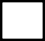 another person.You will be notified in writing whether your request has been approved or denied and if approved the costs relating to your request, if any. Please indicate your preferred manner of correspondence:Signed at 	this 	day of 	20 	Signature of Requester / person on whose behalf request is madeFOR OFFICIAL USESignature of Information OfficerANNEXURE B: FORM 3OUTCOME OF REQUEST AND FEES PAYABLE[Regulation 8]Note:If your request is granted the—amount of the deposit, (if any), is payable before your request is processed; andrequested record/portion of the record will only be released once proof of full payment is received.Please use the reference number hereunder in all future correspondence.Reference number:TO:		Your request dated 	, refers.You requested:ORYou requested:To be submitted:Kindly note that your request has been: ApprovedDenied, for the following reasons:Fees payable with regard to your request:Deposit payable (if search exceeds six hours):Yes		NoThe amount must be paid into the following Bank account:Signed at 	this 	day of 	20 	Information officerCategories of Data SubjectsPersonal Information that may be processedCustomers / ClientsThese include, but are not limited to the following: Full NameSurname ID number AddressBanking details Income Tax Number Contact number Company nameCompany registration number Physical AddressEmail address Trade classificationTrade classification code SIC codePAYE information SDL information UIF information Postal address GenderRaceMedical information Dependant information Next of kin informationDirectors/ShareholdersThese include, but are not limited to the following: Full NameSurname ID number AddressBanking details Income Tax NumberContact number GenderEmployeeThese include, but are not limited to the following: NameSurname ID numberEmail address Gender Nationality Blood Type Work no.Driver’s license details Marital Status Telephone number Next of Kind details Banking details Address Qualifications Psychometric tests MBTI personality tests PAYE InformationUIF Information Medical Information Tax numberDependants informationCategories of Data SubjectsPersonal Information that may be processedCustomers / ClientsThese include, but are not limited to the following: Full NameSurname ID number AddressBanking details Income Tax Number Contact number Company nameCompany registration number Physical AddressEmail address Trade classificationTrade classification code SIC codePAYE information SDL information UIF information Postal address GenderRaceMedical information Dependant information Next of kin informationDirectors/ShareholdersThese include, but are not limited to the following: Full NameSurname ID number AddressBanking details Income Tax NumberContact number GenderEmployeeThese include, but are not limited to the following: NameSurname ID numberEmail address Gender Nationality Blood Type Work no.Driver’s license details Marital Status Telephone number Next of Kind details Banking details Address Qualifications Psychometric tests MBTI personality tests PAYE InformationUIF Information Medical Information Tax numberDependants informationCategories of Data SubjectsPersonal Information that may be processedCustomers / ClientsName, address, registration numbers, identity numbers, collection addresses, BEE Status, bank detailsService ProvidersNames, registration number, VAT Number, address, trade secret and bank detailsEmployeesAddress, qualifications, banking details, next of kin, emergency contact, ID Number & global contact listCategory of Personal InformationRecipients or Categories of Recipients to whom the personal information may be suppliedIdentity number and names, for criminal checksSouth African Police ServiceQualifications,	for	qualification verificationsSouth African Qualifications AuthorityCredit and payment history, for credit informationCredit BureausItemDescriptionAmountAmountAmountAmountAmount1.The request fee payable by every requesterR 140.00R 140.00R 140.00R 140.00R 140.002.Photocopy/printed black & white copy of A4-size pageR 2.00thereofperpageorpart3.Printed copy of A4-size pageR 2.00thereofperpageorpart4.For a copy of computer-readable form on:Flash drive (to be provided by the requestor)Compact Disk:If provided by requesterIf provided to the requesterR 40.00R 40.00R 60.00R 40.00R 40.00R 60.00R 40.00R 40.00R 60.00R 40.00R 40.00R 60.00R 40.00R 40.00R 60.005.For a transcription of visual images per A4-size pageService to be outsourced.Service to be outsourced.Service to be outsourced.Service to be outsourced.Service to be outsourced.5.For a transcription of visual images per A4-size pageWill depend  on  quotationWill depend  on  quotationWill depend  on  quotationWill depend  on  quotationWill depend  on  quotation6.For a copy of visual imagesWill depend  on  quotationWill depend  on  quotationWill depend  on  quotationWill depend  on  quotationWill depend  on  quotation6.For a copy of visual imagesfrom service provider.from service provider.from service provider.from service provider.from service provider.7.Transcription of an audio record, per A4-size pageR 24.00R 24.00R 24.00R 24.00R 24.008.For a copy of audio recording on:Flash drive (to be provided by the requestor)Compact Disk:If provided by requesterIf provided to the requesterR 40.00R 40.00R 60.00R 40.00R 40.00R 60.00R 40.00R 40.00R 60.00R 40.00R 40.00R 60.00R 40.00R 40.00R 60.009.To search for and prepare the record for disclosure,R 145.00R 145.00R 145.00R 145.00R 145.00for each hour or part of an hour, excluding the firsthour, reasonably required for such search andpreparation.Not to exceed a total cost ofR 435.00R 435.00R 435.00R 435.00R 435.0010.Deposit: If search exceeds 6 hoursOne third of the amount per request calculated in terms of items 2 to 8.One third of the amount per request calculated in terms of items 2 to 8.One third of the amount per request calculated in terms of items 2 to 8.One third of the amount per request calculated in terms of items 2 to 8.One third of the amount per request calculated in terms of items 2 to 8.11.Postage, email or any other electronic transferActual expense, if any.Actual expense, if any.Actual expense, if any.Actual expense, if any.Actual expense, if any.PERSONAL INFORMATIONPERSONAL INFORMATIONPERSONAL INFORMATIONPERSONAL INFORMATIONPERSONAL INFORMATIONFull NamesIdentity NumberCapacity in which request is made (when made on behalf of another person)Postal AddressStreet AddressE-mail AddressContact NumbersTel. (B):Facsimile:Contact NumbersCellular:Full names of person on whose behalf request is made (if applicable):Identity NumberPostal AddressStreet AddressE-mail AddressContact NumbersTel.(B)FacsimileContact NumbersCellularPARTICULARS OF RECORD REQUESTEDProvide full particulars of the record to which access is requested, including the reference number if that is known to you, to enable the record to be located. (If the provided space is inadequate, please continue on a separate page and attach it to this form. All additional pages must be signed.)PARTICULARS OF RECORD REQUESTEDProvide full particulars of the record to which access is requested, including the reference number if that is known to you, to enable the record to be located. (If the provided space is inadequate, please continue on a separate page and attach it to this form. All additional pages must be signed.)PARTICULARS OF RECORD REQUESTEDProvide full particulars of the record to which access is requested, including the reference number if that is known to you, to enable the record to be located. (If the provided space is inadequate, please continue on a separate page and attach it to this form. All additional pages must be signed.)PARTICULARS OF RECORD REQUESTEDProvide full particulars of the record to which access is requested, including the reference number if that is known to you, to enable the record to be located. (If the provided space is inadequate, please continue on a separate page and attach it to this form. All additional pages must be signed.)PARTICULARS OF RECORD REQUESTEDProvide full particulars of the record to which access is requested, including the reference number if that is known to you, to enable the record to be located. (If the provided space is inadequate, please continue on a separate page and attach it to this form. All additional pages must be signed.)Description of record or relevant part of the record:Description of record or relevant part of the record:Description of record or relevant part of the record:Description of record or relevant part of the record:Description of record or relevant part of the record:Reference number, if availableAny further particulars of recordAny further particulars of recordAny further particulars of recordAny further particulars of recordAny further particulars of recordTYPE OF RECORD(Mark the applicable box with an "X")TYPE OF RECORD(Mark the applicable box with an "X")Record is in written or printed formRecord comprises virtual images (this includes photographs, slides, video recordings, computer-generated images, sketches, etc)Record consists of recorded words or information which can be reproduced in soundRecord is held on a computer or in an electronic, or machine-readable formFORM OF ACCESS(Mark the applicable box with an "X")FORM OF ACCESS(Mark the applicable box with an "X")Printed copy of record (including copies of any virtual images, transcriptions and information held on computer or in an electronic or machine-readable form)Written or printed transcription of virtual images (this includes photographs, slides, video recordings, computer-generated images, sketches, etc.)Transcription of soundtrack (written or printed document)Copy of record on flash drive (including virtual images and soundtracks)Copy of record on compact disc drive(including virtual images and soundtracks)Copy of record saved on cloud storage serverMANNER OF ACCESS(Mark the applicable box with an "X")MANNER OF ACCESS(Mark the applicable box with an "X")Personal inspection of record at registered address of public/private body (including listening to recorded words, information which can be reproduced in sound, or information held on computer or in an electronic or machine-readable form)Postal services to postal addressPostal services to street addressCourier service to street addressFacsimile of information in written or printed format (including transcriptions)E-mail of information (including soundtracks if possible)Cloud share/file transferPARTICULARS OF RIGHT TO BE EXERCISED OR PROTECTEDIf the provided space is inadequate, please continue on a separate page and attach it to this Form. The requester must sign all the additional pages.PARTICULARS OF RIGHT TO BE EXERCISED OR PROTECTEDIf the provided space is inadequate, please continue on a separate page and attach it to this Form. The requester must sign all the additional pages.Indicate which right is to be exercised or protectedIndicate which right is to be exercised or protectedIndicate which right is to be exercised or protectedExplain why the record requested is required for the exercise or protection of the aforementioned right:Explain why the record requested is required for the exercise or protection of the aforementioned right:Explain why the record requested is required for the exercise or protection of the aforementioned right:FEESFEESA request fee must be paid before the request will be considered.You will be notified of the amount of the access fee to be paid.The fee payable for access to a record depends on the form in which access is required and the reasonable time required to search for and prepare a record.If you qualify for exemption of the payment of any fee, please state the reason forexemptionA request fee must be paid before the request will be considered.You will be notified of the amount of the access fee to be paid.The fee payable for access to a record depends on the form in which access is required and the reasonable time required to search for and prepare a record.If you qualify for exemption of the payment of any fee, please state the reason forexemptionReasonReasonReasonPostal addressFacsimileElectronic communication(Please specify)Reference number:Request received by:(State Rank,	Name and Surname of Information Officer)Date received:Access fees:Deposit (if any):Personal inspection of information at registered address of public/private body (including listening to recorded words, information which can be reproduced in sound, or information held on computer or in an electronic or machine-readable form) is free of charge. You are required to make an appointment for the inspection of the information and to bring this Form with you. If you then require any form of reproduction of the information, you will be liable for the fees prescribed in Annexure A.Printed copies of the information (including copies of any virtual images, transcriptions and information held on computer or in an electronic or machine-readable form )Written or printed transcription of virtual images (this includes photographs, slides, video recordings, computer-generated images, sketches, etc)Transcription of soundtrack (written or printed document)Copy of information on flash drive (including virtual images and soundtracks)Copy of information on compact disc drive(including virtual images and soundtracks)Copy of record saved on cloud storage serverPostal services to postal addressPostal services to street addressCourier service to street addressFacsimile of information in written or printed format (including transcriptions)E-mail of information (including soundtracks if possible)Cloud share/file transferPreferred language:(Note that if the record is not available in the language you prefer, access may be granted in the language in which the record is available)ItemDescriptionAmountNumber of pages/itemsTotal:1.The request fee payable by every requesterR 140.002.Photocopy/printed black & white copy of A4-size pageR 2.00 per page or part thereof3.Printed copy of A4-size pageR 2.00 per page or part thereof4.For a copy of computer-readable form on:Flash drive (to be provided by the requestor)Compact Disk:If provided by requesterIf	provided	to	the requesterR 40.00R 40.00R 60.005.For a transcription of visual images per A4-size pageService to be outsourced. Will depend on quotation from service provider.6.For a copy of visual imagesService to be outsourced. Will depend on quotation from service provider.7.Transcription of an audio record, per A4-size pageR 24.008.For a copy of audio recording on:Flash drive (to be provided by the requestor)Compact Disk:If provided by requesterIf	provided	to	the requesterR 40.00R 40.00R 60.009.To search for and prepare the record for disclosure, for each hour or part of an hour, excluding the first hour, reasonably required for such search and preparation.Not to exceed a total cost ofR 145.00R 435.0010.Deposit: If search exceeds 6 hoursOne third of the amount per request calculated in terms of items 2 to 8.11.Postage, email or any other electronic transferActual expense, if any.TOTAL:Hours of searchAmount of deposit(calculated on one third of total amount per request)Name of Bank:Name of account holder:Type of account:Account number:Branch Code:Reference No.:Submit proof of payment to: